              СВИМ ЗАИНТЕРЕСОВАНИМ ЛИЦИМАПРЕДМЕТ :  Обавештење o продужењу рокаОбавештење o продужењу рока за достављање понуда по ЈН 2134/2013 набавка средстава за дезинфекцијуОбавештавамо Вас да Наручилац Привредно друштво ” Термоелектране Никола Тесла” д.о.о. Обреновац продужава рок за доставу понуда по јавној набавци број 2134/2013- набавка средстава за дезинфекцијуНови рок за доставу понуда је 04.02.2014. до 10:30 часова.Јавно отварање понуда обавиће се истог дана у 11:00 часова.Комисија за ЈН 2134/2013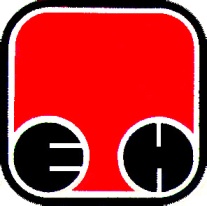 Електропривреда Србије  - ЕПСПривредно ДруштвоТермоелектране Никола Тесла,  Обреновац